Block Notes n. 6, marzo 2020Dipartimento Welfare e nuovi diritti della Cgil Lombardia A cura di M. Vangi, L. Finazzi, V. Segato, M. Vespa In questo numeroDalle Agenzie di stampa regionali Disabili, l’assessore Bolognini nell’angolo Superticket addioDisabili. Emanata la delibera che corregge (parzialmente) i tagli di dicembre Nonostante il coronavirus. La Lombardia ha bisogno di serenità e chiarezza Stop ai volontari non qualificati nei nidi Lombardia socialeDalle Agenzie di stampa nazionaliReddito di cittadinanza: Inps, 1.119.000 domande accolteSanità: Bonaccini, al via l’ospedale di comunità “una conquista sociale”Accordo Stato-Regioni su “comunità amiche “ delle persone con demenzaCoronavirus: i testi dei due decreti del 23 febbraioCoronavirus: le ordinanze delle regioni del NordCoronavirus: l’impegno di Governo e RegioniSanità: assunzione medici specializzandi. Documento della Conferenza delle Regioni Coronavirus: Lombardia, chiarimenti sull’ordinanzaOspedali di comunità: il testo dell’IntesaEmergenza Coronavirus: i testi in Gazzetta UfficialeOrdinanze sull’epidemia da coronavirus. Mattarella: conoscenza aiuta la responsabilitàCoronavirus: misure e provvedimenti sanitari Epicentro: Mortalità perinatale: il convegno SPItOSS Indagine sui consultori familiari Profilo di salute della popolazione italianaGiornata mondiale contro il cancroCOVID-19 (Corona Virus Disease)Fragilità tra gli anzianiPolitiche di promozione dell’attività fisica per il contrasto delle malattie cardiovascolariDemenze: materiali on lineProgramma per la salute per i cittadini dell’UECannabis a uso medicoMalattie cerebro e cardiovascolari: il nuovo sito del Progetto CuoreInfluenza: un primo bilancio per la stagione 2019-2020COVID-19: gravidanza, parto e allattamentoMalattie rare: online il nuovo portaleITOSS: nuovi materiali per gli operatoriOrizzonte farmaci: il Rapporto AIFA 2020 sui medicinali in arrivoDalle Agenzie di stampa regionali: Da “Settegiorni PD”, news letter del gruppo PD in Consiglio regionale Dalla newsletter n. 495 del 14 febbraio 2020Disabili, l’assessore Bolognini nell’angolo. Sotto il fuoco di PD e Associazioni tenta la retromarcia sui tagli Dovrebbe arrivare martedì 18 febbraio la delibera regionale che corregge, dopo un mese di battaglia aperta di Pd e associazioni, il taglio ai contributi per l’assistenza ai disabili gravi e gravissimi deciso dalla giunta regionale a guida leghista l’antivigilia di Natale. Pessima la gestione dell’assessore Bolognini, autore di quell’inaccettabile taglio, sconfessato da un voto in Aula, su mozione Pd, il 14 gennaio, e protagonista anche questa settimana di una pessima figura: era atteso in commissione per illustrare e discutere con maggioranza e opposizione e ha dato buca all’ultimo, lasciando a bocca aperta anche le associazioni che, lo stesso giorno, hanno scritto una lettera preoccupata sull’esito della vicenda. Siamo preoccupati anche noi, ma continueremo a non fargli sconti. Leggi tutto. Superticket addio. Sarà abolito dal primo marzo, grazie al Governo, il balzello su visite ed esami, intanto il presidente della commissione Sanità sbaglia la delibera. Grazie alle risorse stanziate dal Governo, dal primo marzo in Lombardia non si pagherà più il superticket su visite ed esami e sarà possibile risparmiare fino a 15 euro a prestazione. Ai leghisti però, che sia merito dell’attuale governo, non è ancora molto chiaro e lo dimostra l’incidente in cui è incorso il presidente della commissione Sanità che ha annunciato, in una nota di lunedì, la delibera sbagliata, quella del luglio scorso, quando al governo c’era la Lega, che introduceva solo un taglio parziale e condizionato mai entrato in vigore. Leggi tutto. Dalla newsletter n. 496 del 21 febbraio 2020La regione costretta a correggersi sui tagli ai disabili. Emanata la delibera che corregge (parzialmente) i tagli di dicembre Dopo l’incidente della scorsa settimana l’assessore Bolognini, martedì, è venuto a riferire in commissione sulla delibera correggi-tagli ai disabili gravi e gravissimi, che modifica quella di fine dicembre 2019 che tante proteste aveva destato nelle associazioni e nelle famiglie. Come annunciato, il buono mensile per l’assistenza torna a 600 euro e saranno tolti, in parte, i vergognosi paletti punitivi nei confronti dei minori iscritti a scuola. Il passo indietro c’è stato e la pressione esercitata in Consiglio ha dato dei frutti, ma le associazioni e i famigliari lamentano ancora diversi problemi e la partita non è finita qui. Leggi tutto. Dalla newsletter n. 497 del 28 febbraio 2020Nonostante il coronavirus. La Lombardia ha bisogno di serenità e chiarezza, non certo di immagini inquietanti e notizie fuorvianti Da una settimana la Lombardia è in quarantena, tra immagini e parole sempre più allarmanti e spesso fuori luogo. Invece, per poter affrontare nel modo corretto la diffusione del Covid-19 senza sottovalutazioni e senza isterismi, abbiamo bisogno di segnali di chiarezza e di serenità. Far ripartire le nostre città con regole chiare e tempestive, assicurare a tutto il sistema sanitario regionale le condizioni per operare al meglio e in sicurezza. È questo il senso della lettera che il gruppo del PD ha inviato al governatore Fontana e al ministro Speranza. Leggi tutto. Stop ai volontari non qualificati nei nidi. Approvata in Commissione la delibera sugli asili nidi, migliorata dal Pd Approvata mercoledì scorso, in commissione Sanità, la delibera che modifica i criteri di servizio degli asili nido. L’irricevibile testo originale, proposto dall’assessore alle Politiche sociali Stefano Bolognini che permetteva, tra l’altro, di affidare i bambini a volontari senza qualifica, è stato migliorato grazie alle osservazioni del Pd. Resta sbagliato l’asserto di fondo che considera i nidi un servizio sociale, mentre dovrebbero essere parte dei servizi educativi 0-6 anni. Leggi tutto. Da Lombardia sociale Dalla Newsletter I, del 16 gennaio 2020Programmazione. Regole 2020: una prima introduzione e un commento dei punti principali.Dopo di Noi. Come allocare le risorse e avviare la riprogettazione della prossima triennalità? Aspettando la terza annualità, alcune indicazioni rivolte alla Regione e al Ministero.Fondazioni. L’identikit delle Fondazioni Comunitarie lombarde. Una realtà in crescita, fotografata nell’ultimo Quaderno della Fondazione CariploNon autosufficienza. I primi dati sull’attuazione della legge regionale sul lavoro di cura. Come sta andando la diffusione di sportelli, registri e bonus assistenti famigliari?Lavoro di cura. Bonus Assistenti familiari, una buona misura che non decolla. Il commento del segretario della Cisl LombardiaDisabilità. Dove vanno le persone con disabilità prive del sostegno familiare? Ipotesi a partire dal modello di welfare regionale e dai dati a disposizioneDalla Newsletter II, del 31 gennaio 2020Prima infanzia. Guardiamo la luna, non il dito. Un commento alle recenti indicazioni sui requisiti per l’esercizio degli asili nidoCronicità. A distanza di tre anni, un primo bilancio sulla riforma lombarda sulla presa in carico dei cronici e fragiliDopo di noi. Come andare avanti? Alcuni spunti in attesa dei nuovi stanziamenti provenienti dalla L.112Non autosufficienza. C’è aria di tempesta. Le principali novità della programmazione regionale in materia per il 2020Gestione associata. Il NeASS compie 10 anni. Alcuni dati sulla realtà delle Aziende speciali sociali in Lombardia Vita indipendente. È tutto oro ciò che luccica? Il commento del dott. Francescutti alla proposta di Ledha “Verso un progetto di legge regionale”Dalla Newsletter III, del 18 febbraio 2020Disabilità. Ancora principi… ma quando si passa all’azione? Un commento alle Regole 2020 riguardo i temi afferenti l’area della disabilitàProgrammazione. In dialogo con V. Negrini, portavoce del Forum Terzo Settore Lombardia, riguardo il Piano Sociosanitario Integrato lombardo 2019-2023 Welfare. Le misure di sostegno al cittadino lombardo. Un’analisi degli assistenti sociali del gruppo di lavoro del CROASConciliazione. La presenza delle imprese nelle Alleanze: riflessioni per la conciliazione vita-lavoro in LombardiaAnziani. Co-progettazione: un valore aggiunto. L’esperienza di alcuni comuni milanesi in tema di riprogettazione del SADDalla Newsletter IV, del 2 marzo 2020Anziani. Sono anziani o sono vecchi? Una riflessione sull’uso delle parole ai tempi del coronavirusImmigrazione. La trasformazione del sistema SPRAR: quali sfide e opportunità per i territori? Gli aspetti di novità e un possibile modello organizzativo a sostegno del cambiamento.Povertà. Le evidenze sull’attuazione del ReI tratte dal monitoraggio a cura dell’Alleanza contro la Povertà in Italia. Un bilancio utile per l’attuale RdCNel territorio. Quali sono le sfide più importanti per mettere i bambini al centro delle politiche e delle comunità? Riflessioni dai territori di Bormio e SondrioMinori e famiglie. La sperimentazione dei nuovi centri per la famiglia in Lombardia. Mentre la Regione vaglia i piani territoriali, cosa possiamo aspettarci?Terzo settore. Negoziazione sociale: le azioni in campo da parte di Fnp Cisl Lombardia presentate nel Rapporto 2019 Non autosufficienza. Un commento del Piano nazionale per la non autosufficienza 2019-2021 con uno sguardo alle esigenze di riforma delle politiche italiane in materiaDalle Agenzie di stampa nazionali:Dalla “Conferenza delle Regioni”: www.regioni.it/newsletter Da Regioni.it n. 3781 del 19 febbraio 2020Reddito di cittadinanza: Inps, 1.119.000 domande accolte“Trovo totalmente sbagliato sostenere la necessità di abolire il Reddito di cittadinanza. Sarebbe un errore che ci porterebbe indietro in un paese in cui i poveri sono triplicati dall’inizio della crisi”. Così Antonio Misiani, viceministro dell’Economia. L’Osservatorio Inps sul Reddito di cittadinanza aggiornato a inizio febbraio rileva che sono 1 milione 119 mila le domande di reddito e pensione di cittadinanza accolte dall’Inps. Tra le famiglie che hanno ottenuto il beneficio 60 mila sono decadute. Quindi le famiglie titolari di reddito (933 mila, per 2,419 milioni di individui) e di pensione di cittadinanza (126 mila con 143 mila persone coinvolte) sono nel complesso 1 milione e 59 mila, corrispondenti a 2 milioni 562 mila ‘teste’. L’importo medio mensile percepito ammonta a 496 euro. Leggi tutto.Da Regioni.it n. 3782 del 20 febbraio 2020Sanità: Bonaccini, al via l’ospedale di comunità, “una conquista sociale”“Con l’intesa di oggi in Conferenza Stato-Regioni nasce l’Ospedale di Comunità. E’ una conquista sociale molto attesa che caratterizzerà in meglio il nostro servizio sanitario”, ha commentato il Presidente della Conferenza delle Regioni, Stefano Bonaccini. “Sarà una struttura di ricovero breve per quei pazienti che, a seguito di un episodio di acuzie minori o per la riacutizzazione di patologie croniche, necessitano di interventi sanitari a bassa intensità clinica. L’ospedale di comunità svolgerà insomma una funzione intermedia tra la cura domiciliare e il ricovero ospedaliero”. Con questa intesa abbiamo definito i requisiti strutturali, tecnologici e organizzativi minimi per l’autorizzazione all’esercizio degli Ospedali di comunità pubblici o privati. Era un traguardo già fissato nel Patto per la salute 2014-2016 che ora, conclude Bonaccini, viene raggiunto grazie all’intenso lavoro congiunto delle Regioni e del Governo”. Leggi tutto. Accordo Stato-Regioni su “comunità amiche “ delle persone con demenza“Abbiamo approvato definitivamente le Linee di indirizzo nazionali per la costruzione di ‘Comunità amiche’ delle persone con demenza, lavorando su tutti gli aspetti che favoriscano la messa in rete e le sinergie sul territorio per la loro realizzazione”, annuncia il presidente della Conferenza delle Regioni, Stefano Bonaccini. Leggi tutto.Da Regioni.it n. 3784 del 24 febbraio 2020Coronavirus: i testi dei due decreti del 23 febbraioIl 24 febbraio presso la sede della Protezione civile si è svolta una riunione sull’emergenza coronavirus con il presidente del Consiglio Giuseppe Conte, i ministri Roberto Speranza e Luigi Di Maio, il capo della Protezione civile Angelo Borrelli, in video collegamento con i governatori Attilio Fontana, Massimiliano Fedriga, Alberto Cirio, Luca Zaia, Giovanni Toti, un rappresentante della Valle d’Aosta e il presidente della Provincia di Bolzano Arno Kompatscher. “Nel corso dell’incontro sono state esaminate tutte le criticità riguardanti i flussi transfrontalieri e il controllo dei confini aerei, marittimi, terrestri e ferroviari, ivi compresa l’eventualità di ripristinare i controlli alle frontiere in deroga a Schengen - spiega la Protezione Civile in una nota. Leggi tutto. Coronavirus: le ordinanze delle regioni del NordDomenica 23 febbraio il ministro della Salute, Roberto Speranza, e il presidente della Regione Lombardia, Attilio Fontana, hanno firmato un’ordinanza con la quale, si dispongono una serie di provvedimenti per l’intero territorio della Lombardia. Leggi tutto. Da Regioni.it n. 3785 del 25 febbraio 2020Coronavirus: l’impegno di Governo e Regioni“Noi proporremo un protocollo condiviso con tutti i governatori regionali “per evitare di andare in ordine sparso”, dice il presidente del consiglio Giuseppe Conte, prima della riunione alla protezione civile coi presidenti di regione e coi ministri. “Il protocollo sarà per tutte le Regioni perché occorre evitare di andare in ordine sparso. Sono ottimista, ho già notato una predisposizione da parte dei governatori alla collaborazione. Questo è il momento del confronto, per concordare le prossime azioni”, aggiunge. E per rafforzare il concetto appunta su twitter “Governo, Presidenti di regione e staff tecnico del Ministero della Salute adesso in riunione congiunta per coordinare le azioni al fine di fronteggiare al meglio l’emergenza Coronavirus. Uniamo gli sforzi e lavoriamo in squadra senza sosta per tutelare la salute dei nostri cittadini”. Leggi tutto.Sanità: assunzione medici specializzandi, contenuti per gli accordi Regioni-Università. Documento della Conferenza delle Regioni del 20 febbraioPer poter dare seguito all’assunzione dei medici specializzandi utilmente inseriti nelle graduatorie di concorso pubblico è necessario completare il quadro giuridico di riferimento (delineato dalla L. 145/2018) con l’adozione degli appositi accordi tra Regioni e Province autonome e le Università degli Studi. Per questo motivo la Conferenza delle Regioni, nella riunione del 20 febbraio ha approvato un documento che delinea taluni contenuti minimi ed omogenei, atti a garantire uniformità e coerenza in tutto il territorio nazionale. Sono stati pertanto predisposti cinque passaggi che si ritengono fondamentali e rispetto ai quali ogni Regione/Provincia autonoma potrà anche effettuare le opzioni proposte in base alle proprie esigenze nonché in relazione alle necessità degli Atenei di riferimento. Leggi tutto. Coronavirus: Lombardia, chiarimenti sull’ordinanzaLa regione Lombardia ha fornito alcuni chiarimenti (con sistema domanda-risposta) in merito all’applicazione dell’Ordinanza del Ministero della Salute di intesa con il Presidente di Regione Lombardia del 23 febbraio 2020. L’obiettivo dell’ordinanza che regola le prescrizioni per il contenimento del Coronavirus nelle aree regionali classificate come ‘gialle’ (ovvero valide su tutto il territorio regionale ad eccezione della zona cosiddetta rossa) è quello di limitare le situazioni di affollamento di più persone in un unico luogo. L’amministrazione sulla base delle valutazioni di ogni specifica situazione può dettagliare ulteriormente l’ordinanza in coerenza con l’obiettivo della stessa. Leggi tutto. Da Regioni.it n. 3786 del 26 febbraio 2020Ospedali di comunità: il testo dell’IntesaIl 20 gennaio in Conferenza Stato-Regioni è stata sancita l’intesa sull’Ospedale di Comunità, che il Presidente della Conferenza delle Regioni, Stefano Bonaccini, ha definito “una conquista sociale molto attesa che caratterizzerà in meglio il nostro servizio sanitario. “Sarà una struttura di ricovero breve per quei pazienti che, a seguito di un episodio di acuzie minori o per la riacutizzazione di patologie croniche, necessitano di interventi sanitari a bassa intensità clinica. L’ospedale di comunità svolgerà insomma una funzione intermedia tra la cura domiciliare e il ricovero ospedaliero”. Leggi l’articolo con il testo dell’intesa. Emergenza Coronavirus: i testi in Gazzetta UfficialeIn una fase in cui il diluvio informativo sull’emergenza coronavirus genera talvolta confusione, un po’ di disorientamento e purtroppo anche diverse fake news, è opportuno richiamarsi alle fonti istituzionali, alle autorità scientifiche e soprattutto alla normativa ufficiale. Per questo “Regioni.it” propone i link ai testi finora pubblicati sulla Gazzetta Ufficiale. Leggi tutto. Da Regioni.it n. 3788 del 28 febbraio 2020Ordinanze sull’epidemia da coronavirus. Mattarella: conoscenza aiuta la responsabilitàTutte le regioni hanno pubblicato ordinanze in merito all’epidemia da coronavirus. Si attende ora l’inizio della prossima settimana per capire se ci saranno nuovi aggiornamenti, in particolare a livello nazionale, che tengano conto dell’approfondimento della prevenzione in atto e anche dell’evoluzione epidemiologica. Si registra la richiesta di modificare alcuni interventi per contenere il contagio e quindi di aggiornare così la prima fase delle attività di prevenzione sui territori interessati. Leggi tutto. Da Regioni.it n. 3791 del 4 marzo 2020Coronavirus: misure e provvedimenti sanitari “Stiamo lavorando con il ministero della Salute e il Governo per misure condivise, con Veneto e Lombardia”, spiega Stefano Bonaccini, presidente dell’Emilia-Romagna, per contenere al massimo il contagio”. Alla luce dell’emergenza coronavirus, nei territori più colpiti, “si sta facendo un lavoro straordinario per quanto complicato sia” perché si è di fronte “a una sfida inedita in cui non si conosce la natura del virus e che tipo di propagazione possa avere”. Un lavoro compiuto “d’intesa con i colleghi e amici Fontana e Zaia”, presidenti di Lombardia e Veneto “con cui ci sentiamo decine di volte al giorno e con il Governo italiano”. Si mira anche a potenziare il sistema sanitario, con un aumento del 50% dei posti nelle terapie intensive. L’Istituto Superiore di Sanità valuta intanto di allargare la zona rossa. Prevista la rimodulazione locale delle attività ospedaliere, ridistribuendo il personale sanitario per l’assistenza, con un percorso formativo ‘rapido’, qualificante per il supporto respiratorio per infermieri e medici. Per garantire inoltre il trasporto dei pazienti critici, è previsto che dovranno essere costituiti pool di anestesisti-rianimatori provenienti non solo dalla Regione interessata, ma anche da altre Regioni meno interessate. Link all’articolo con link ai siti delle Regioni. Da “EpiCentro” il portale dell’epidemiologia per la sanità pubblica a cura del Centro nazionale per la prevenzione delle malattie e la promozione della salute dell’Istituto superiore di sanità: www.epicentro.iss.itLe novità sul numero 791 del 6.2.2020Mortalità perinatale: il convegno SPItOSS Sono online i video del convegno “SPItOSS: risultati e valutazione di fattibilità di un progetto pilota di sorveglianza della mortalità perinatale in Italia” (Roma, 23 gennaio 2020). Durante la giornata sono stati presentati i risultati del progetto pilota di sorveglianza della mortalità perinatale SPItOSS, coordinato dall’ISS. Leggi anche il commento dei ricercatori ISS ai risultati ottenuti.Nel numero di dicembre del Bollettino epidemiologico nazionaleIndagine sui consultori familiari a oltre 40 anni dalla loro nascita: la metodologia dello studio nazionale Profilo di salute della popolazione italianaIl sito Profilidisalute.it si arricchisce di alcune novità tra cui: l’aggiornamento dei dati su mortalità e ospedalizzazioni, l’introduzione dei dati di incidenza dai Registri Tumori (in collaborazione con l’Associazione Italiana Registri Tumori) e la versione in lingua inglese. Leggi l’approfondimento. Giornata mondiale contro il cancroIl ventesimo anniversario del World Cancer Day (4 febbraio) è stato un momento utile per riflettere sul contributo che l’intera società può dare alla lotta contro i tumori. Secondo l’ultimo rapporto Aiom-Airtum, in Italia, nel 2019, sono state effettuate circa 371.000 nuove diagnosi di tumore (196.000 uomini e 175.000 donne) e le 5 neoplasie più diffuse sono risultate quelle della mammella, del colon-retto, del polmone, della prostata e della vescica. Le novità sul numero 792 del 13.2.2020COVID-19 (Corona Virus Disease)Rimani aggiornato sul focolaio internazionale consultando la sezione dedicata di EpiCentro. Contromisure non farmaceutiche per contrastare la diffusione del nuovo coronavirus. Online il nuovo report tecnico ECDC sulle contromisure non farmaceutiche per contrastare la diffusione del nuovo coronavirus, ora chiamato SARS-CoV2.Fragilità tra gli anzianiL’Istituto Superiore di Sanità (ISS) ha sviluppato un’APP che permette agli operatori socio-sanitari di identificare gli anziani a maggior rischio di fragilità a causa del loro scarso livello di attività fisica, così da indirizzarli verso percorsi idonei alle loro condizioni. L’APP è stata presentata durante convegno “Prevenzione e contrasto della fragilità nell’anziano” che si è svolto il 4 febbraio 2020 all’ISS. Leggi la pagina dedicata al progetto e scarica le presentazioni dei relatori intervenuti al convegno.Politiche di promozione dell’attività fisica per il contrasto delle malattie cardiovascolariL’OMS Europa dedica un nuovo report all’importanza dell’attività fisica e al ruolo che riveste nella prevenzione delle malattie cardiovascolari. Il testo, scritto soprattutto per i legislatori, fa il punto sulla diffusione delle malattie cardiovascolari in Europa, sui livelli di attività fisica praticati dalla popolazione e sul ruolo che l’attività fisica può svolgere non solo per la prevenzione delle malattie cardiovascolari, ma anche per il trattamento, fornendo una panoramica delle conoscenze scientifiche più recenti. Leggi l’approfondimento a cura di Barbara De Mei e Chiara Donfrancesco (ISS).Demenze: materiali on lineSono on line i video delle presentazioni dei relatori intervenuti al XIII Convegno organizzato dall’Osservatorio Demenze dell’ISS “Il Contributo dei Centri per i disturbi cognitivi e le Demenze nella gestione integrata dei pazienti” che si è svolto il 14 e 15 novembre 2019. Consulta la pagina dedicata.Programma per la salute per i cittadini dell’UEOffrire finanziamenti a progetti in tutta l’UE, prevenire le malattie, sostenere l’attuazione della legislazione dell’UE in materia di gravi minacce per la salute a carattere transfrontaliero: sono queste le azioni chiave del programma di lavoro 2014-2020 nel settore della salute pubblica. Ne parla Véronique Wasbauer direttrice della Health, Agriculture and Food Executive Agency.Le novità sul numero 793 del 20.2.2020Cannabis a uso medicoDal 1 luglio al 31 dicembre 2019 il sistema di fitosorveglianza ha ricevuto 22 segnalazioni di sospette reazioni avverse associate a uso medico di cannabis. L’età mediana dei pazienti era di 56 anni e le donne rappresentavano l’81% del totale. Sono alcuni dei dati presentati nella relazione semestrale luglio-dicembre 2019 raccolti nell’ambito delle attività del Sistema di sorveglianza delle sospette reazioni avverse a prodotti di origine naturale coordinato dall’ISS. Malattie cerebro e cardiovascolari: il nuovo sito del Progetto CuoreIl sito del Progetto Cuore dell’ISS si rinnova con una versione aggiornata nella grafica, nei contenuti e accessibile da tutti i dispositivi. In particolare, una nuova sezione presenta l’ultima indagine della Health Examination Survey, condotta nel 2018-2019 dal Dipartimento delle Malattie Cardiovascolari, Endocrino-metaboliche e Invecchiamento dell’ISS.Influenza: un primo bilancio per la stagione 2019-2020Dai dati finora disponibili emerge che la stagione 2019-2020 è stata caratterizzata da un periodo iniziale di bassa incidenza, che si è protratto fino alla fine di dicembre 2019, e da un intensificarsi dell’attività virale con l’inizio del nuovo anno. Nelle prime settimane del 2020, infatti, l’incidenza delle sindromi simil-influenzali è aumentata progressivamente fino al raggiungimento del picco epidemico nella quinta settimana del 2020, con un livello pari a circa 13 casi per mille assistiti, valore che colloca la stagione in corso a un livello di “media intensità”. Consulta il commento di Antonino Bella (Dipartimento Malattie Infettive, ISS).Le novità sul numero 794 del 27.2.2020COVID-19: gravidanza, parto e allattamentoI ricercatori ISS hanno preparato una panoramica sulle informazioni disponibili per quanto riguarda le infezioni da COVID-19 contratte in gravidanza e durante il periodo dell’allattamento, con le indicazioni pratiche per gli operatori sanitari che entrano in contatto con donne in gravidanza e bambini piccoli. Malattie rare: online il nuovo portaleNell’ambito delle celebrazioni per la Giornata mondiale delle malattie rare (29 febbraio) l’ISS e il ministero della Salute hanno lanciato il nuovo portale dedicato alle malattie rare. Ideato per i cittadini, il sito è stato pensato per essere utile anche ai professionisti sanitari e a tutti i soggetti coinvolti a vario titolo nell’ambito delle malattie rare. Leggi l’approfondimento a cura di Marta De Santis (Centro nazionale malattie rare, ISS).ITOSS: nuovi materiali per gli operatoriSono online i contenuti del corso di Formazione a distanza (FaD) sulla sepsi materna realizzati dal Reparto Salute della donna e dell’età evolutiva del Centro nazionale di prevenzione e promozione della salute (CNAPPS-ISS).Orizzonte farmaci: il Rapporto AIFA 2020 sui medicinali in arrivoNella seconda edizione del Rapporto “Orizzonte farmaci“, pubblicato dall’AIFA sono disponibili i dati sui nuovi farmaci autorizzati. Nel 2019 l’Agenzia Europea per i Medicinali (EMA) ha dato il via libera a 51 nuovi medicinali e, per il 2020, è atteso un parere rispetto ad altri 76 farmaci, tra cui due riguardanti terapie avanzate (atrofia muscolare spinale e leucodistrofia metacromatica).Per suggerimenti, notizie, ecc… scriveteci. Il nostro indirizzo è: blocknotes@lomb.cgil.it/ Questo numero di Block Notes è pubblicato sul nostro sito al seguente LinkTutti i numeri arretrati di Block Notes sono disponibili sul sito della CGIL Lombardia al seguente Link.CI TROVI ANCHE SU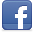 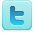 